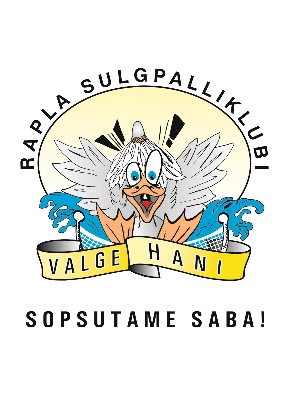 Rapla Sulgpalliklubi Valge Hani spordilaager 2020ESIMENE PÄEV15.06. Treener Raul MustRapla Sulgpalliklubi Valge Hani spordilaager 2020TEINE PÄEV16.06. Treener Editha Schmalz8.30   Hommikuvõimlemine9.00   HommikusöökRapla Sulgpalliklubi Valge Hani spordilaager 2020KOLMAS PÄEV17.06. Treener Editha Schmalz8.30   Hommikuvõimlemine9.00   HommikusöökRapla Sulgpalliklubi Valge Hani spordilaager 2020NELJAS PÄEV18.06. Treener Raul Must8.30   Hommikuvõimlemine9.00   HommikusöökRapla Sulgpalliklubi Valge Hani spordilaager 2020VIIES PÄEV19.06. Treener Ülle Laasner8.30  	Hommikuvõimlemine9.00  	Hommikusöök9.30 	Sulgpallivõistlused võistkondades12.00	Laagri autasustamine12.30	Koristamine13.00	Lõuna13.30 	KojusõitKaasa võtta:Spordiriided, mitmed komplektid, mitmed jalanõud (saavad kuivada vahepeal), kel on Ujumise riided ja pesemise vahendid!Hambahari ja hambapastaÖöriidedVaba-aja riidedNatuke raha, kui vaja poes käiaMängukaardid, lauamängud, raamat vmsMobiiltelefon igaks juhuks (mõtleme, kuidas me reeglid teeme)Laagriülem on Ülle Laasner, telefon 52 84 090!Osalejate nimekiriSuurte grupp:Ronnie Richard RüüsonTimmo TalingKarl Martin Hansar Joosep SolmanAron PreyHendrik EllaRando RooslaEliis NurmsooKerli MõisnikEvaliisa PoolaJanete Tiits Anette EllaGerte VisnuSofia NämiMarit PiirimeesRahel TohverVäikeste gruppOskar NeemeAlbert AltmetsLars Jasper MürkKreete MõisnikMarite Hansar Anett AinsarLenna Mette KadarpikElisabet ÖöpikGetri RooslaKellI grupp (väikesed)II grupp (suured)10.00Saabumine, majutus10.30 – 11.30Sulgpallitreening Saabumine, majutus11.30 – 13.00Ujumine, vabategevusSulgpallitreening13.00 – 13.30LõunaLõuna13.30 PuhketundUjumine, vabategevus14.30PuhketundPuhketund15.00 – 16.00SulgpallitreeningPuhketund16.00 – 17.30Ujumine, vabategevusSulgpallitreening18.00ÕhtusöökÕhtusöök19.00Õhtune võistlus – üksikmängÕhtune võistlus – üksikmäng21.00ViktoriinViktoriin23.30ÖörahuÖörahuKellI grupp (väikesed)II grupp (suured)10.00 – 11.00 Sulgpallitreening Ujumine, vabategevus11.00 – 12.30Ujumine, vabategevusSulgpallitreening13.00 LõunaLõunaPuhketundPuhketund14.00 – 15.00SulgpallitreeningVabategevus15.00 – 16.30Ujumine, vabategevusSulgpallitreening17.00Ujumise võistlusUjumise võistlus18.00ÕhtusöökÕhtusöök18.30Discgolfi võistlusDiscgolfi võistlus19.30Sulgpallivõistlus (paarismäng)Sulgpallivõistlus (paarismäng)21.30Mängude õhtuMängude õhtu23.30Öörahu Öörahu KellI grupp (väikesed)II grupp (suured)10.00 – 11.00 Sulgpallitreening Ujumine, vabategevus11.00 – 12.30Ujumine, vabategevusSulgpallitreening13.00LõunaLõunaPuhketundPuhketund14.00 – 15.00SulgpallitreeningVabategevus, kabe15.00 – 16.30Ujumine, vabategevus, kabeSulgpallitreening18.00ÕhtusöökÕhtusöök19.00MaastikumängMaastikumäng20.00Sulgpallivõistlus (jooksumäng)Sulgpallivõistlus (jooksumäng)21.30Lauatennis, koroona, tennis, kabeLauatennis, koroona, tennis, kabe23.30Öörahu Öörahu KellI grupp (väikesed)II grupp (suured)10.00 – 11-00 Sulgpallitreening Ujumine, vabategevus11.00 – 12.30Ujumine, vabategevusSulgpallitreening13.00LõunaLõunaPuhketundPuhketund14.00 – 15.00SulgpallitreeningUjumine, vabategevus15.00 – 16.30Ujumine, vabategevusSulgpallitreening, liigamängud18.00ÕhtusöökÕhtusöök19.00 – 21.00Meeskonnamängud Meeskonnamängud 21.30LõpuõhtuLõpuõhtu23.30Öörahu Öörahu 